Pratite raspored za ovaj tjedan (27.04.-01.05.)  – plavi turnus poslije podne, i tako rasporedite svoje aktivnosti vezano za geografiju (7. a – utorak i petak, 7. b – utorak i petak, 7. c –ponedjeljak i  četvrtak , 7. d – utorak i četvrtak, 7. e – utorak i četvrtak, 7. f – ponedjeljak i srijeda)AKTIVNOSTI ZA UČENIKE PO REDOVNOM  PROGRAMU (1.sat)PONAVLJANE DRŽAVE JUGOISTOČNE EUROPE1.  riješiti zadatke u radnoj bilježniciPODUNAVSKE DRŽAVEstr.76. zadatak 1 a, b i cOSTALE DRŽAVE JUGOISTOČNE EUROPEstr. 79. zadatak 1a,b i cstr. 80. zadatak 3  a,b,c i d             zadatak 4 a ,b i cstr. 81. zadatak 5 i 62.odgovori na pitanja - pitanja riješi u obliku worda ili u bilježnicu-odgovore na pitanja  i karte iz RB ne trebate slati dok vas to ne zatražim►Jugoistočna Europa- pitanja za ponavljanje Nabroji države i glavne gradove Jugoistočne Europe.Koji narod/i JI Europe pripada/ju:	 a) slavenskoj skupini						           b) romanskoj skupini?Koje godine započinje raspad Jugoslavije? Navedi države koje nastaju nakon raspada Jugoslavije.Koji narodi žive u BiH? Kako je BiH podijeljena prema Daytonskom sporazumu 1995. godine?Za svaku godinu napiši što se dogodilo na prostoru JI Europe:                a) 1991.		                    b) 1995			c) 2006.d)	2007.				e) 2008.6. Za svaki zadatak navedi o kojoj je državi riječ i izbaci uljeza (svakom zadatku se nalazi po 1 uljez): a) Burgas, Rodopi, Slaveni, pravoslavlje, Egejsko more, rijeka Dunav, Sofijab) Vojvodina, 2006. godina, Sava, Dunav, Niš, Beograd, Boka kotorska, Đerdapska klisurac) Albanci, najmlađa država, Janjevo, izlaz na more, Letnica, 2008. godina, Priština7. Nabroji tri jezera koja se nalaze na granici Makedonije i objasni njihov postanak?8. U kojem dijelu Srbije živi mnogo Hrvata i Mađara?9. Koja država JI Europe ima dosta nafte i zemnog plina?10. Za navedeni gradove napiši ime rijeke na kojoj se nalaze i kraticu države.	a) Banja Luka		          b) Mostar				c) Skopje	d) Sofija				e) Beograd				f) Novi Sad	g) Plovdiv				h) Bihać				i) Zenica11. Kako se zove velika rumunjska luka? Objasni zašto je s rijekom Dunav povezana kanalom?12. Gdje se nalazi zaljev hrvatskih svetaca?13. Poveži strelicama parove:                                                 Vojvodina                  Crna GoraKanjon rijeke Tare		MakedonijaOhridsko jezero		KosovoAlbanci			Srbija    14. U lijevu kružnicu upiši pojmove koji se odnose na BiH,	 u desnu kružnicu upiši pojmove koji se odnose na Makedoniju	a u sredinu upiši one pojmove koji se odnose na obje državeBanja Luka, Vardar, tri naroda, Neretva, problemi s Grčkom zbog imena, utjecaj sredozemne klime, Skopje, Ohrid, kotline, Mostar, tektonska jezera, Međugorje, pravoslavci, katolici, muslimani, Daytonski sporazum,bivša Jugoslavija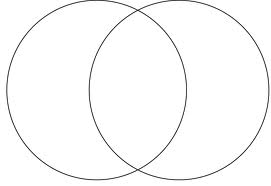 BIH MAKEDONIJA15. U lijevu kružnicu upiši pojmove koji se odnose na Srbiju,	 u desnu kružnicu upiši pojmove koji se odnose na Rumunjsku	a u sredinu upiši one pojmove koji se odnose na obje države      Slaveni, Romani, kanal: Dunav- Crno more, Panonska nizina, Đerdapska klisura, ćirilica, pravoslavci, 	latinica, Beograd, nafta i zemni plin, nema izlaz na more, Vojvodina, Transilvanija, članica EU, 	Bukurešt, Constanta, površinom najveća država JI Europe, Karpati, 2006. godinaSRBIJA                                                                                         RUMUNJSKA                                                                                                                     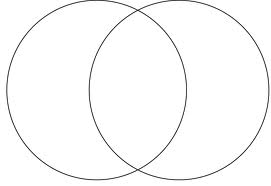 IZBORNI SADRŽAJ (nije obavezan)- riješiti kviz za ponavljanjehttps://wordwall.net/hr/resource/1129452/geografija/države-jugoistočne-europe